OSVĚDČENÍ O	AUTORIZACI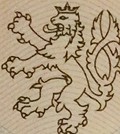 ČESKÁ KOMORA ARCHITEKTŮosvědčuje, žeIng.Mgr.akad.arch. PETR HÁJEKrodné čísloxxxxxje držitelem autorizace pro oborARCHITEKTURA§4 odst. 2 písm. a) o odst.4 zákona č. 360/l992 Sb., o výkonu povolání autorizovaných architektů o o výkonu povolání aulorizovaných Inženýrů a techniku činných ve výstavbě, ve znění pozdějších předpisůs právem používat označení,AUTO RIZO VANY ARCHITEKTa	s právem používat razítko se státním znakemrazítkoa je zapsán/na po·d	pořadovým číslem :03 658do seznamu autorizovaných osob vedenéhoČeskou komorou architektů ke dniPodpis + razítko15.06.2009Předseda České komory architektů0 0 0 70 1